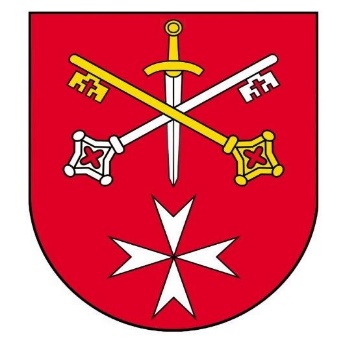 SPECYFIKACJA WARUNKÓW ZAMÓWIENIA (SWZ)dla zadania pn.„Budowa kanalizacji sanitarnej w Komornikach, gm. Kleszczewo”przeprowadzonego zgodnie z postanowieniami ustawy z dnia 11 września 2019 roku Prawo zamówień publicznych (Dz.U. z 2021 roku, poz. 1129 z późn. zm.)Numer referencyjny nadany sprawie przez Zamawiającego: ZP.271.11.2021ZATWIERDZAM:WÓJT GMINY KLESZCZEWOKleszczewo, dnia 22 grudnia 2021 rokuZAMAWIAJĄCYGmina Kleszczewoul. Poznańska 4, 63-005 KleszczewoNIP: 7773157115nr telefonu: +48 61 81 76 017e-mail: urząd@kleszczewo.pl adres strony internetowej: www.kleszczewo.pl godziny pracy Zamawiającego: pn: 08.00-16.00, wt. – pt.: 7.00-15.00Postępowanie, którego dotyczy niniejszy dokument, prowadzone jest przy użyciu środków komunikacji elektronicznej. Składanie ofert następuje za pośrednictwem platformy e-zamawiający dostępnej pod adresem: https://platformazakupowa.pl/pn/kleszczewo (zwanej dalej „Platformą”).Pod wskazanym adresem, udostępniane będą wszelkie dokumenty zamówienia bezpośrednio związane z postępowaniem o udzielenie zamówienia, jak również zmiany i wyjaśnienia treści Specyfikacji Warunków Zamówienia (zwanej dalej „SWZ”). Składanie ofert następuje za pośrednictwem Platformy Zakupowej, dostępnej pod ww. adresem.Postępowanie, którego dotyczy niniejszy dokument oznaczone jest nr referencyjnym nadanym przez Zamawiającego: ZP.271.6.2021. Wykonawcy powinni we wszelkich kontaktach z Zamawiającym powoływać się na wyżej podane oznaczenie.TRYB UDZIELENIA ZAMÓWIENIAPostępowanie o udzielenie niniejszego zamówienia prowadzone jest na podstawie przepisów ustawy z dnia 11 września 2019 roku Prawo zamówień publicznych (Dz.U. z 2021 roku, poz. 1129 z późn. zm., zwana dalej „Pzp”), przepisów wykonawczych wydanych na jej podstawie oraz w sprawach nieuregulowanych ww. aktami prawnymi - przepisami ustawy z dnia 23 kwietnia 1964 roku Kodeks cywilny (Dz.U. z 2020 roku, poz. 1740 ze zm.) tj. w ramach trybu podstawowego, o którym mowa w art. 275 pkt 1 Pzp. Zamawiający nie przewiduje przeprowadzenia negocjacji.Szacunkowa wartość zamówienia nie przekracza równowartości kwot, o których mowa w art. 3 ustawy PZP tj. tzw. progów unijnych.Postępowanie o udzielenie zamówienia prowadzi się wyłącznie w języku polskim.Wszelkie rozliczenia związane z realizacją zamówienia publicznego, którego dotyczy niniejsza SWZ dokonywane będą wyłącznie w złotych polskich [PLN] tj. Zamawiający nie przewiduje rozliczenia w walutach obcych.Zamawiający nie dopuszcza i nie przewiduje:zwrotu wykonawcy kosztów udziału w postepowaniu,składania ofert wariantowych,zawarcia umowy ramowej,wyboru najkorzystniejszej oferty z zastosowaniem aukcji elektronicznej,przeprowadzenia wizji lokalnejZamawiający przewiduje możliwość udzielenia zamówień, o których mowa w art. 214 ust. 1 pkt 8 ustawy pzp do 30% wartości zamówienia na warunkach takich jak wykonanie zamówienia podstawowego.OPIS PRZEDMIOTU ZAMÓWIENIA Przedmiotem zamówienia jest realizacja zadania pn. „Budowa sieci kanalizacji sanitarnej w Komornikach, gm. Kleszczewo”.Szczegółowy opis przedmiotu zamówienia został opisany w załączniku nr 2 do SWZ oraz w załączniku nr 8 dokumentacji projektowej.Szczegółowe informacje dotyczące realizacji przedmiotu zamówienia zostały opisane we wzorze umowy – stanowiącym załącznik nr 3 do SWZ.W przypadku rozbieżności pomiędzy dokumentami obowiązuje następująca kolejność ich ważności:Umowa,SWZ,Oferta wraz z załącznikami do oferty.Zamawiający, zgodnie z art. 91 ust. 2 Pzp, informuje  iż nie dokonał podziału zamówienia na części z powodu nadmiernych trudności technicznych oraz związanych z koordynacją działań wykonawców realizujących poszczególne części zamówienia.Oznaczenie przedmiotu zamówienia wg wspólnego słownika zamówień CPV:45110000-1	Roboty w zakresie burzenia i rozbiórki obiektów budowlanych; roboty ziemne;45200000-9	Roboty budowlane w zakresie wznoszenia kompletnych obiektów budowlanych lub ich części oraz roboty w zakresie inżynierii lądowej i wodnej;45231000-5	Roboty budowlane w zakresie budowy rurociągów, ciągów komunikacyjnych i linii energetycznych;45100000-8	Przygotowanie terenu pod budowę;45330000-9	Roboty instalacyjne wodno-kanalizacyjne i sanitarne;45231300-8	Roboty budowlane w zakresie wodociągów i rurociągów do odprowadzaniem ścieków.42122220-8  Pompy ściekoweZamawiający zgodnie z art. 95 ust. 1 ustawy Prawo zamówień publicznych, wymaga zatrudnienia przez Wykonawcę lub Podwykonawcę na podstawie umowy o pracę osób wykonujących następujące czynności w zakresie realizacji zamówienia:obsługi koparek, zagęszczarek, wykonywania warstw konstrukcyjnych drogi oraz prac związanych z oznakowaniem,wykonywania warstw podbudowy,układania kanałów kanalizacji sanitarnej,- z wyjątkiem osób odpowiedzialnych za kierowanie robotami budowlanymi W trakcie realizacji zamówienia Zamawiający uprawniony jest do wykonywania czynności kontrolnych wobec Wykonawcy odnośnie spełniania przez Wykonawcę lub Podwykonawcę wymogu zatrudnienia na podstawie umowy o pracę osób wykonujących czynności wskazane w pkt 7 powyżej. Zamawiający uprawniony jest w szczególności do:żądania oświadczeń i dokumentów w zakresie potwierdzenia spełniania ww. wymogów i dokonywania ich oceny,żądania wyjaśnień w przypadku wątpliwości w zakresie potwierdzenia spełniania ww. wymogów, przeprowadzania kontroli na miejscu wykonywania świadczenia.W trakcie realizacji zamówienia na każde wezwanie Zamawiającego w wyznaczonym w tym wezwaniu terminie Wykonawca przedłoży Zamawiającemu wskazane w wezwaniu dowody w celu potwierdzenia spełnienia wymogu zatrudnienia na podstawie umowy o pracę przez Wykonawcę lub Podwykonawcę osób wykonujących czynności, opisane w pkt. 7 powyżej, w trakcie realizacji zamówienia. Zamawiający może żądać poniższych dowodów:oświadczenie Wykonawcy lub Podwykonawcy o zatrudnieniu na podstawie umowy pracę osób wykonujących czynności, których dotyczy wezwanie Zamawiającego. Oświadczenie to powinno zawierać w szczególności: dokładne określenie podmiotu składającego oświadczenie, datę złożenia oświadczenia, wskazanie, że objęte wezwaniem czynności wykonują osoby zatrudnione na podstawie umowy o pracę wraz ze wskazaniem liczby tych osób, imion i nazwisk tych osób, rodzaju umowy o pracę i wymiaru etatu oraz podpis osoby uprawnionej do złożenia oświadczenia w imieniu Wykonawcy lub Podwykonawcy,poświadczoną za zgodność z oryginałem odpowiednio przez Wykonawcę lub Podwykonawcę kopię umowy/umów o pracę osób wykonujących w trakcie realizacji zamówienia czynności, których dotyczy ww. oświadczenie Wykonawcy lub Podwykonawcy (wraz z dokumentem regulującym zakres obowiązków, jeżeli został sporządzony). Kopia umowy/umów powinna zostać zanonimizowana w sposób zapewniający ochronę danych osobowych pracowników, zgodnie z przepisami Rozporządzenia Parlamentu Europejskiego i Rady (UE) 2016/679 z dnia 27 kwietnia 2016 roku w sprawie ochrony osób fizycznych w związku z przetwarzaniem danych osobowych i w sprawie swobodnego przepływu takich danych oraz uchylenia dyrektywy 95/46/WE (ogólne rozporządzenie o ochronie danych) tj. w szczególności bez adresów, nr PESEL pracowników. Imię i nazwisko pracownika nie podlega anonimizacji. Informacje takie jak: data zawarcia umowy, rodzaj umowy o pracę i wymiar etatu powinny być możliwe do zidentyfikowania,zaświadczenie właściwego oddziału ZUS, potwierdzające opłacanie przez Wykonawcę lub Podwykonawcę składek na ubezpieczenia społeczne i zdrowotne z tytułu zatrudnienia na podstawie umów o pracę za ostatni okres rozliczeniowy,poświadczoną za zgodność z oryginałem odpowiednio przez Wykonawcę lub Podwykonawcę kopię dowodu potwierdzającego zgłoszenie pracownika przez pracodawcę do ubezpieczeń, zanonimizowaną w sposób zapewniający ochronę danych osobowych pracowników, zgodnie z przepisami Rozporządzenia Parlamentu Europejskiego i Rady (UE) 2016/679 z dnia 27 kwietnia 2016 roku w sprawie ochrony osób fizycznych w związku z przetwarzaniem danych osobowych i w sprawie swobodnego przepływu takich danych oraz uchylenia dyrektywy 95/46/WE (ogólne rozporządzenie o ochronie danych). Imię i nazwisko pracownika nie podlega anonimizacji.Z tytułu niespełnienia przez Wykonawcę lub Podwykonawcę wymogu zatrudnienia na podstawie umowy o pracę osób wykonujących czynności, wskazane w pkt. 7 powyżej, Zamawiający przewiduje sankcję w postaci obowiązku zapłaty przez Wykonawcę kary umownej w wysokości określonej w projektowanych postanowieniach umowy w sprawie zamówienia, stanowiących załącznik nr 3 do SWZ.Niezłożenie przez Wykonawcę w wyznaczonym terminie żądanych przez Zamawiającego dowodów, w celu potwierdzenia spełnienia przez Wykonawcę lub Podwykonawcę wymogu zatrudnienia na podstawie umowy o pracę, traktowane będzie jako niespełnienie przez Wykonawcę lub Podwykonawcę wymogu zatrudnienia na podstawie umowy o pracę osób wykonujących czynności wskazane w pkt. 7 powyżej.W przypadku uzasadnionych wątpliwości co do przestrzegania prawa pracy przez Wykonawcę lub Podwykonawcę, Zamawiający może zwrócić się o przeprowadzenie kontroli przez Państwową Inspekcję Pracy.INFORMACJA O PRZEDMIOTOWYCH ŚRODKACH DOWODOWYCHZamawiający nie określa i nie przewiduje złożenia przez Wykonawcę przedmiotowych środków dowodowych. TERMIN WYKONANIA ZAMÓWIENIATermin wykonania Zamówienia: w terminie 6 miesięcy od dnia podpisania Umowy.PODSTAWY WYKLUCZENIAZ postępowania o udzielenie zamówienia wyklucza się wykonawcę w przypadkach wskazanych w art. 108 PzpZamawiający przewiduje ponadto wykluczenie z udziału w przedmiotowym postepowaniu wykonawcy:- w stosunku do którego otwarto likwidację, ogłoszono upadłość, którego aktywami zarządza likwidator lub sąd, zawarł układ z wierzycielami, którego działalność gospodarcza jest zawieszona albo znajduje się on w innej tego rodzaju sytuacji wynikającej z podobnej procedury przewidzianej w przepisach miejsca wszczęcia tej procedury (podst. prawna art. 109 ust. 1 pkt 4 Pzp).Wykonawca może zostać wykluczony przez zamawiającego na każdym etapie postępowania o udzielenie zamówienia.Wykonawca nie podlega wykluczeniu na zasadach i na warunkach określonych w art. 109 ust. 3 oraz art. 110 ust. 2 Pzp (self cleansing).W celu potwierdzenia braku podstaw wykluczenia wykonawcy z udziału w postępowaniu o udzielenie zamówienia publicznego, zwanego dalej „postępowaniem”, zamawiający może żądać następujących podmiotowych środków dowodowychodpisu lub informacji z Krajowego Rejestru Sądowego lub z Centralnej Ewidencji i Informacji o Działalności Gospodarczej, w zakresie art. 109 ust. 1 pkt 4 ustawy, sporządzonych nie wcześniej niż 3 miesiące przed jej złożeniem, jeżeli odrębne przepisy wymagają wpisu do rejestru lub ewidencji;w pozostałym zakresie – oświadczenia wykonawcy o braku podstaw wykluczenia go z udziału oraz spełnienia przez niego warunków udziału w postepowaniu (załącznik nr 4 do SWZ).Jeżeli wykonawca ma siedzibę lub miejsce zamieszkania poza granicami Rzeczypospolitej Polskiej, zamiast odpisu albo informacji z Krajowego Rejestru Sądowego lub z Centralnej Ewidencji i Informacji o Działalności Gospodarczej, o których mowa w ust. 5 lit b – składa dokument lub dokumenty wystawione w kraju, w którym wykonawca ma siedzibę lub miejsce zamieszkania, potwierdzające, że nie otwarto jego likwidacji, nie ogłoszono upadłości, jego aktywami nie zarządza likwidator lub sąd, nie zawarł układu z wierzycielami, jego działalność gospodarcza nie jest zawieszona ani nie znajduje się on w innej tego rodzaju sytuacji wynikającej z podobnej procedury przewidzianej w przepisach miejsca wszczęcia tej procedury.Dokumenty, o których mowa w ust. 6  powinny być wystawione nie wcześniej niż 3 miesięcy przed ich złożeniem. Jeżeli w kraju, w którym wykonawca ma siedzibę lub miejsce zamieszkania, nie wydaje się dokumentów, o których mowa w ust. 6, zastępuje się je w całości lub w części dokumentem zawierającym odpowiednio oświadczenie wykonawcy, ze wskazaniem osoby albo osób uprawnionych do jego reprezentacji, lub oświadczenie osoby, której dokument miał dotyczyć, złożone przed notariuszem lub przed organem sądowym, administracyjnym albo organem samorządu zawodowego lub gospodarczego właściwym ze względu na siedzibę lub miejsce zamieszkania wykonawcy. Postanowienia ust. 7 stosuje się.W przypadku wątpliwości co do treści dokumentu złożonego przez wykonawcę, zamawiający może zwrócić się bezpośrednio do właściwych organów kraju, w którym wykonawca ma siedzibę lub miejsce zamieszkania, o udzielenie niezbędnych informacji dotyczących tego dokumentu.Zamawiający nie wzywa do złożenia podmiotowych środków dowodowych, jeżeli:może je uzyskać za pomocą bezpłatnych i ogólnodostępnych baz danych, w szczególności rejestrów publicznych w rozumieniu ustawy z dnia 17.02.2005 r. o informatyzacji działalności podmiotów realizujących zadania publiczne, o ile wykonawca wskazał w oświadczeniu, 
o którym mowa w art. 125 ust. 1 p.z.p dane umożliwiające dostęp do tych środków;podmiotowym środkiem dowodowym jest oświadczenie, którego treść odpowiada zakresowi oświadczenia, o którym mowa w art. 125 ust. 1.Wykonawca nie jest zobowiązany do złożenia podmiotowych środków dowodowych, które zamawiający posiada, jeżeli wykonawca wskaże te środki oraz potwierdzi ich prawidłowość i aktualność.W zakresie nieuregulowanym ustawą Pzp lub niniejszą SWZ do oświadczeń i dokumentów składanych przez Wykonawcę w postępowaniu zastosowanie mają w szczególności przepisy rozporządzenia Prezesa Rady Ministrów z dnia 30 grudnia 2020 roku w sprawie sposobu sporządzania i przekazywania informacji oraz wymagań technicznych dla dokumentów elektronicznych oraz środków komunikacji elektronicznej w postępowaniu o udzielenie zamówienia publicznego lub konkursie oraz rozporządzenia Ministra Rozwoju z dnia 23 grudnia 2020 roku w sprawie rodzajów podmiotowych środków dowodowych oraz innych dokumentów lub oświadczeń, jakich może żądać zamawiający od wykonawcy.INFORMACJE O WARUNKACH UDZIAŁU W POSTĘPOWANIUO udzielenie niniejszego zamówienia mogą ubiegać się Wykonawcy, którzy spełniają warunki określone w art. 112 ust. 1 Pzp dotyczące:zdolności do występowania w obrocie gospodarczym:Zamawiający nie przewiduje określenia warunków udziału w postępowaniu w tym zakresie.uprawnień do prowadzenia określonej działalności gospodarczej lub zawodowej, o ile wynika to z odrębnych przepisów:Zamawiający nie przewiduje określenia warunków udziału w postępowaniu w tym zakresie.sytuacji ekonomicznej lub finansowej:Zamawiający nie przewiduje określenia warunków udziału w postępowaniu w tym zakresie.zdolności technicznej lub zawodowej:warunek ten zostanie uznany za spełniony, jeżeli Wykonawca wykaże, że w okresie ostatnich 5 lat, a jeżeli okres prowadzenia działalności jest krótszy - w tym okresie, wykonał co najmniej 1 robotę budowlaną polegającą na budowie kanalizacji sanitarnej o wartości brutto nie mniejszej niż 2.800.000 zł bruttoUWAGA: W celu wykazania spełnienia przedmiotowego warunku Zamawiający żąda, aby Wykonawca przedłożył wykaz robót budowlanych wraz z podaniem ich rodzaju, wartości, daty i miejsca wykonania oraz podmiotów, na rzecz których roboty te zostały wykonane, oraz załączeniem dowodów określających, czy te roboty budowlane zostały wykonane należycie, przy czym dowodami, o których mowa są referencje bądź inne dokumenty sporządzone przez podmiot, na rzecz którego roboty budowlane zostały wykonane, a jeżeli wykonawca z przyczyn niezależnych od niego nie jest w stanie uzyskać tych dokumentów – inne odpowiednie dokumenty – sporządzony według wzoru stanowiącego Załącznik nr 6 do SWZ.warunek ten zostanie uznany za spełniony, jeżeli Wykonawca wykaże, że dysponuje lub będzie dysponował osobami zdolnymi do wykonania zamówienia tj. m.in. odpowiedzialnymi za kierowanie robotami budowlanymi posiadającymi uprawnienia budowlane w specjalności:kierownik robót w branży instalacyjnej w zakresie sieci, instalacji i urządzeń sanitarnych,UWAGA: W celu wykazania spełnienia przedmiotowego warunku Zamawiający żąda, aby Wykonawca przedłożył wykaz osób, skierowanych przez Wykonawcę do realizacji zamówienia wraz z informacjami na temat ich kwalifikacji zawodowych, uprawnień, doświadczenia i wykształcenia niezbędnych do wykonania zamówienia, a także zakresu wykonywanych przez nie czynności oraz informacją o podstawie do dysponowania tymi osobami – sporządzony według wzoru stanowiącego Załącznik nr 7 do SWZ.Ocena spełnienia warunków udziału w postępowaniu zostanie dokonana według formuły „spełnia – nie spełnia”, w oparciu o informacje zawarte w dokumentach i oświadczeniach (wymaganych przez Zamawiającego i podanych w SWZ) dołączonych do oferty.UWAGA: W przypadku wspólnego ubiegania się dwóch lub więcej Wykonawców o udzielenie niniejszego zamówienia, oceniany będzie ich łączny potencjał techniczny i kadrowy oraz łączne kwalifikacje i doświadczenie.Wykonawca, w przypadku polegania na zdolnościach lub sytuacji podmiotów udostępniających zasoby, przedstawia, wraz z oświadczeniem, o którym mowa w rozdziale 8 SWZ, także oświadczenie podmiotu udostępniającego zasoby, potwierdzające brak podstaw wykluczenia tego podmiotu oraz odpowiednio spełnianie warunków udziału w postępowaniu, w zakresie, w jakim wykonawca powołuje się na jego zasoby, zgodnie z katalogiem dokumentów określonych w Rozdziale 6 SWZ .WERYFIKACJA SPEŁNIENIA WARUNKÓW UDZIAŁU W POSTEPOWANIU ORAZ BRAKU PODSTAW WYKLUCZENIAWykonawca dołącza do oferty oświadczenie o niepodleganiu wykluczeniu i spełnianiu warunków udziału w postępowaniu, w zakresie wskazanym przez Zamawiającego – sporządzone według wzoru stanowiącego Załącznik nr 4 do SWZ.Oświadczenie, o którym mowa w pkt 1 powyżej, stanowi dowód potwierdzający brak podstaw wykluczenia, spełnianie warunków udziału w postępowaniu, odpowiednio na dzień składania ofert, tymczasowo zastępujący wymagane przez zamawiającego podmiotowe środki dowodoweW przypadku wspólnego ubiegania się o zamówienie przez wykonawców, oświadczenie, o którym mowa w pkt 1 powyżej, składa każdy z wykonawców. Oświadczenia te potwierdzają brak podstaw wykluczenia oraz spełnianie warunków udziału w postępowaniu w zakresie, w jakim każdy z wykonawców wykazuje spełnianie warunków udziału w postępowaniu.Wykonawca, w przypadku polegania na zdolnościach lub sytuacji podmiotów udostępniających zasoby, przedstawia, wraz z oświadczeniem, o którym mowa w pkt 1 powyżej, także oświadczenie podmiotu udostępniającego zasoby, potwierdzające brak podstaw wykluczenia tego podmiotu oraz odpowiednio spełnianie warunków udziału w postępowaniu, w zakresie, w jakim wykonawca powołuje się na jego zasoby.Zamawiający wzywa Wykonawcę, którego oferta została najwyżej oceniona, do złożenia w wyznaczonym terminie, nie krótszym niż 5 dni od dnia wezwania, podmiotowych środków dowodowych aktualnych na dzień złożenia podmiotowych środków dowodowych. Podmiotowe środki dowodowe zostały wskazane w dziale 6 i 7 SWZ.Zamawiający nie wzywa do złożenia podmiotowych środków dowodowych, jeżeli może je uzyskać za pomocą bezpłatnych i ogólnodostępnych baz danych, w szczególności rejestrów publicznych w rozumieniu ustawy z dnia 17 lutego 2005 r. o informatyzacji działalności podmiotów realizujących zadania publiczne, o ile Wykonawca wskazał w oświadczeniu, o którym mowa w ust. 1 powyżej, dane umożliwiające dostęp do tych środków.Jeżeli jest to niezbędne do zapewnienia odpowiedniego przebiegu postępowania o udzielenie zamówienia, zamawiający może na każdym etapie postępowania, w tym na etapie składania ofert podlegających negocjacjom lub niezwłocznie po ich złożeniu, wezwać wykonawców do złożenia wszystkich lub niektórych podmiotowych środków dowodowych aktualnych na dzień ich złożenia.Jeżeli zachodzą uzasadnione podstawy do uznania, że złożone uprzednio podmiotowe środki dowodowe nie są już aktualne, zamawiający może w każdym czasie wezwać wykonawcę lub wykonawców do złożenia wszystkich lub niektórych podmiotowych środków dowodowych, aktualnych na dzień ich złożenia.W zakresie nieuregulowanym w niniejszym dziale znajdują zastosowanie przepisy Pzp.WYKONAWCY WSPÓLNIE UBIEGAJĄCY SIĘ O UDZIELENIE ZAMÓWIENIAWykonawcy wspólnie ubiegający się o udzielenie niniejszego zamówienia powinni spełniać warunki udziału w postępowaniu oraz złożyć dokumenty potwierdzające spełnianie tych warunków zgodnie z zapisami zawartymi w pkt 6 i 7 SWZ.Ponadto tacy Wykonawcy ustanawiają Pełnomocnika do reprezentowania ich w niniejszym postępowaniu albo reprezentowania ich w postępowaniu i zawarcia umowy w sprawie zamówienia publicznego. Zaleca się, aby Pełnomocnikiem był jeden z Wykonawców wspólnie ubiegających się o udzielenie zamówienia. Wszelka korespondencja prowadzona będzie wyłącznie z Pełnomocnikiem.Wykonawcy wspólnie ubiegający się o niniejsze zamówienie, których oferta zostanie uznana za najkorzystniejszą, przed podpisaniem umowy o realizację zamówienia, mogą zostać wezwani do przedstawienia Zamawiającemu umowy regulującej ich współpracę.Zamawiający wymaga podania w ofercie, które z elementy przedmiotu zamówienia zostaną wykonane przez poszczególnych wykonawców występujących wspólnie. SPOSÓB OCENY OFERTSposób obliczenia ceny:Podana w ofercie cena musi być wyrażona w złotych polskich [PLN]. Cena musi uwzględniać wszystkie wymagania określone w SWZ oraz obejmować wszelkie koszty, jakie poniesie Wykonawca z tytułu należytej oraz zgodnej z obowiązującymi przepisami realizacji przedmiotu zamówienia. Wykonawcy ustalają wysokość wynagrodzenia za wykonanie przedmiotu zamówienia poprzez wypełnienie Formularza Oferty – na druku stanowiącym Załącznik nr 1 do niniejszej SWZ. Cena oferty (wartość brutto) jest wynagrodzeniem ryczałtowym i jest to kwota wymieniona w Formularzu Ofertowym.Sposób zapłaty i rozliczenia za realizację niniejszego zamówienia, określone zostały 
w załączniku nr 3 do SWZ (projektowane postanowienia umowy w sprawie zamówienia publicznego, które zostaną wprowadzone do umowy w sprawie zamówienia publicznego).Jeżeli złożono ofertę, której wybór prowadziłby do powstania u Zamawiającego obowiązku podatkowego zgodnie z przepisami o podatku VAT, Zamawiający w celu oceny takiej oferty dolicza do przedstawionej w niej ceny podatek VAT, który miałby obowiązek rozliczyć zgodnie z obowiązującymi przepisami. W ofercie, o której mowa powyżej wykonawca ma obowiązek:poinformowania zamawiającego, że wybór jego oferty będzie prowadził do powstania u zamawiającego obowiązku podatkowego;wskazania nazwy (rodzaju) towaru lub usługi, których dostawa lub świadczenie będą prowadziły do powstania obowiązku podatkowego;wskazania wartości towaru lub usługi objętego obowiązkiem podatkowym zamawiającego, bez kwoty podatku;wskazania stawki podatku od towarów i usług, która zgodnie z wiedzą wykonawcy, będzie miała zastosowanie.Ryzyko oszacowania wszelkich kosztów związanych z realizacją przedmiotu zamówienia ponosi Wykonawca.Wykonawca nie może żądać podwyższenia wynagrodzenia, chociażby w czasie zawierania umowy nie można było przewidzieć rozmiaru lub kosztów prac.Kryteria oceny ofert:Zamawiający oceni i porówna jedynie te oferty, które: zostaną złożone przez Wykonawców niewykluczonych przez Zamawiającego z niniejszego postępowania,nie zostaną odrzucone przez Zamawiającego. Oferty zostaną ocenione przez Zamawiającego w oparciu o następujące kryteria oceny ofert:Zamawiający wybierze ofertę, która uzyska najwyższą ilość punktów, obliczoną wg wzoru:  P = Pc + Pggdzie: P – ogólna liczba punktów przyznanych ofercie Pc – punkty kryterium cena Pg – punkty kryterium gwarancjiKryterium cena (Pc):najniższa cena brutto z ofertPc = -------------------------------------------------   x  60 % x 100 cena brutto oferty badanejMaksymalna ilość punktów, jaką można uzyskać w powyższym kryterium: 60 punktów. Obliczenia dokonywane będą z dokładnością do dwóch miejsc po przecinku.  Kryterium okres gwarancji (Pg):Pg = Gi / Gmax  •  Max (G)gdzie:Pg – ilość punktów przyznana danej ofercieGi – okres gwarancji oferty badanejGmax – najdłuższy okres gwarancji spośród ważnych i nieodrzuconych ofertMax (G) – maksymalna ilość punktów jaką może otrzymać oferta za kryterium „Okres gwarancji” – 40 punktów (waga kryterium – 40%).Maksymalna ilość punktów, jaką można uzyskać w powyższym kryterium: 40 punktów. Obliczenia dokonywane będą z dokładnością do dwóch miejsc po przecinku.  Minimalny okres gwarancji wymagany przez Zamawiającego nie może być krótszy niż 36 miesięcy. Przy okresie gwarancji dłuższym niż 72 miesiące dla celów przyznania punktacji w przedmiotowym kryterium zostanie przyjęta wartość 72 miesiące. Gwarancja liczy się od daty ostatecznego, bezusterkowego, protokolarnego odbioru robót. Okres gwarancji będzie równy okresowi rękojmi.Ocena punktowa oferty.Za najkorzystniejszą zostanie uznana oferta, która uzyska największą liczbę punktów.Zamawiający udzieli zamówienia Wykonawcy, którego oferta (albo oferta dodatkowa) uzyska największą ilość punktów w ostatecznej ocenie punktowej.Każda oferta może uzyskać maksymalnie 100 pkt.Jeżeli Zamawiający nie może dokonać wyboru oferty najkorzystniejszej ze względu na to, że złożone oferty uzyskały tą samą ilość punktów, Zamawiający wybierze tą ofertę, której cena będzie niższa.Jeżeli Zamawiający nie może dokonać wyboru oferty najkorzystniejszej ze względu na to, że zostały złożone oferty o takiej samej cenie, Zamawiający wezwie wykonawców, którzy złożyli te oferty, do złożenia w terminie określonym  przez Zamawiającego ofert dodatkowych. Wykonawcy, składając oferty dodatkowe, nie mogą zaoferować cen wyższych niż zaoferowane w złożonych ofertach.WADIUM I ZABEZPIECZENIE NALEŻYTEGO WYKONANIA UMOWYWadium: Każdy Wykonawca zobowiązany jest zabezpieczyć swoją ofertę wadium wysokości 40.000,00 złotych.Wadium wnosi się przed upływem terminu składania ofert i utrzymuje nieprzerwanie do dnia upływu terminu związania ofertą, z wyjątkiem przypadków, o których mowa w art. 98 ust. 1 pkt 2 i 3 oraz ust. 2 p.z.p.Wadium może być wniesione w następujących formach:pieniądzu;gwarancjach bankowych;gwarancjach ubezpieczeniowych;poręczeniach udzielanych przez podmioty, o których mowa w art. 6b ust. 5 pkt 2 ustawy z dnia 9 listopada 2000 r. o utworzeniu Polskiej Agencji Rozwoju Przedsiębiorczości (Dz. U. z 2019 roku, poz. 310, 836 i 1572).W przypadku składania przez Wykonawcę wadium w formie gwarancji, gwarancja powinna być sporządzona zgodnie z obowiązującym prawem i winna zawierać następujące elementy:nazwę dającego zlecenie (Wykonawcy), beneficjenta gwarancji (Zamawiającego), gwaranta (banku lub instytucji ubezpieczeniowej udzielających gwarancji) oraz wskazanie ich siedzib, określenie wierzytelności, która ma być zabezpieczona gwarancją, kwotę gwarancji, termin ważności gwarancji,zobowiązanie gwaranta do zapłacenia kwoty gwarancji na pierwsze pisemne żądanie Zamawiającego musi obejmować sytuację, o których mowa w art. 98 ust. 6 Pzpw przypadku Wykonawców wspólnie ubiegających się o udzielenie zamówienia (art. 58 Pzp), Zamawiający wymaga aby gwarancja obejmowała swą treścią (tj. zobowiązanych z tytułu poręczenia lub gwarancji) wszystkich Wykonawców wspólnie ubiegających się o udzielenie zamówienia lub aby z jej treści wynikało, że zabezpiecza ofertę Wykonawców wspólnie ubiegających się o udzielenie zamówienia (konsorcjum);termin obowiązywania gwarancji nie może być krótszy niż termin związania ofertą (z zastrzeżeniem iż pierwszym dniem związania ofertą jest dzień składania ofert); w treści gwarancji powinna znaleźć się nazwa oraz numer przedmiotowego postępowania.Postanowienia ust. 1.4. powyżej stosuje się odpowiednio do poręczeń, określonych powyżej w ust. 1.3. lit d powyżej.Wadium wnoszone w pieniądzu należy wpłacić przelewem na następujący rachunek Zamawiającego:Bank Spółdzielczy w Kórnikunr rachunku: 68 9076 0008 2001 0015 1106 0003tytuł (wadium, nr sprawy ZP.271.11.2021)Wadium wnoszone w innych dopuszczonych przez Zamawiającego formach należy przekazać Zamawiającemu w oryginale, w postaci elektronicznej.Zwrot wadium następuje na zasadach określonych w art. 98 ust. 1-5 PzpUtrata wadium następuje w przypadkach określonych w art. 98 ust. 6 PzpZabezpieczenie należytego wykonania umowy:Zamawiający wymaga wniesienia zabezpieczenia należytego wykonania umowy.Zabezpieczenie służy pokryciu roszczeń z tytułu niewykonania lub nienależytego wykonania umowy. Wysokość zabezpieczenia należytego wykonania umowy:Zamawiający ustala zabezpieczenie należytego wykonania umowy zawartej w wyniku postępowania o udzielenie niniejszego zamówienia w wysokości 5% ceny całkowitej podanej w ofercie przedstawionej przez Wykonawcę.oryginał dokumentu potwierdzającego wniesienie zabezpieczenia należytego wykonania umowy musi być dostarczony do Zamawiającego przed podpisaniem umowy.Zabezpieczenie należytego wykonania umowy może być wniesione według wyboru Wykonawcy, w jednej lub w kilku następujących formach: pieniądzu,poręczeniach bankowych lub poręczeniach spółdzielczej kasy oszczędnościowo-kredytowej, z tym że zobowiązanie kasy jest zawsze zobowiązaniem pieniężnym,gwarancjach bankowych,gwarancjach ubezpieczeniowych,poręczeniach udzielanych przez podmioty, o których mowa w art. 6b ust. 5 pkt 2 ustawy z dnia 9 listopada 2000 r. o utworzeniu Polskiej Agencji Rozwoju Przedsiębiorczości.Zabezpieczenie wnoszone w pieniądzu Wykonawca wpłaci przelewem na następujący rachunek bankowy Zamawiającego: Bank Spółdzielczy w Kórnikunr rachunku bankowego 68 9076 0008 2001 0015 1106 0003tytuł (zabezpieczenie umowy; nr sprawy ZP.271.6.2021)Jeżeli zabezpieczenie wniesiono w pieniądzu, Zamawiający przechowuje je na oprocentowanym rachunku bankowym. Zamawiający zwraca zabezpieczenie wniesione w pieniądzu z odsetkami wynikającymi z umowy rachunku bankowego, na którym było ono przechowywane, pomniejszone o koszt prowadzenia tego rachunku oraz prowizji bankowej za przelew pieniędzy na rachunek bankowy Wykonawcy.W przypadku składania przez Wykonawcę zabezpieczenia należytego wykonania umowy w formie gwarancji, gwarancja powinna być sporządzona zgodnie z obowiązującym prawem i winna zawierać następujące elementy: nazwę dającego zlecenie (Wykonawcy), beneficjenta gwarancji (Zamawiającego), gwaranta (banku lub instytucji ubezpieczeniowej udzielających gwarancji) oraz wskazanie ich siedzib, określenie wierzytelności, która ma być zabezpieczona gwarancją, kwotę gwarancji, termin ważności gwarancji,wszelkie spory mogące wyniknąć z gwarancji będą rozstrzygane przez sąd właściwy miejscowo dla siedziby Zamawiającego. Postanowienia pkt 2.7. powyżej stosuje się odpowiednio do poręczeń, określonych w pkt 2.4. lit b i e powyżej.Jeżeli Wykonawca, którego oferta została wybrana jako najkorzystniejsza nie wniesie wymaganego zabezpieczenia należytego wykonania umowy, Zamawiający może dokonać ponownego badania i oceny ofert spośród ofert pozostałych w postępowaniu wykonawców oraz wybrać najkorzystniejsza ofertę albo unieważnić postępowanie stosownie do treści art. 263 ustawy PZP.Do zmiany formy zabezpieczenia należytego wykonania umowy w trakcie realizacji umowy stosuje się art. 451 ustawy PZP.W przypadku niezakończenia realizacji umowy w terminie określonym w umowie Wykonawca zobowiązany jest do przedłużenia ważności zabezpieczenia do czasu zakończenia i odbioru robót z zachowaniem ciągłości tego zabezpieczenia. Zwrot zabezpieczenia należytego wykonania umowy: Zamawiający zwraca zabezpieczenie w terminie 30 dni od dnia wykonania zamówienia i uznania przez Zamawiającego za należycie wykonane.Zamawiający pozostawi na zabezpieczenie roszczeń z tytułu rękojmi za wady kwotę wynoszącą 30 % wysokości zabezpieczenia na okres wskazany w ofercie. Kwota, o której mowa w lit. b powyżej jest zwracana nie później niż w 15. dniu po upływie okresu rękojmi za wady lub gwarancji.W przypadku gdyby zabezpieczenie należytego wykonania umowy miało inną formę niż pieniądz, wówczas Wykonawca, przed upływem 5 dni od wykonania zamówienia i uznania przez Zamawiającego za należycie wykonane, przedstawi nowy dokument zabezpieczenia należytego wykonania umowy stanowiący 30% wartości dotychczasowego zabezpieczenia należytego wykonania umowy (o ile dotychczasowy dokument nie zawiera automatycznej klauzuli zmniejszającej wartość tego zabezpieczenia należytego wykonania umowy).KOMUNIKACJA MIĘDZY STRONAMIInformacje ogólneKomunikacja między Zamawiającym a Wykonawcami, w szczególności składanie zapytań, oświadczeń, wniosków, zawiadomień, jak również przekazywanie informacji odbywa się przy użyciu Platformy Zakupowej, dostępnej pod adresem https://platformazakupowa.pl/pn/kleszczewo Wymagania techniczne i organizacyjne sporządzania, wysyłania i odbierania korespondencji elektronicznej opisane zostały w:„Regulaminie Internetowej Platformy zakupowej platformazakupowa.pl Open Nexus Sp. z o. o.” dostępnym pod adresem https://platformazakupowa.pl/strona/1-regulamin oraz „Instrukcji dla wykonawców” dostępnej pod adresem https://platformazakupowa.pl/strona/45-instrukcje.Zamawiający wyznacza następujące osoby do kontaktu z Wykonawcami:Magdalena Trubłajewicz, tel. 61 817 60 33 wew. 131, m.trublajewicz@kleszczewo.pl W postępowaniu o udzielenie zamówienia komunikacja między Zamawiającym a Wykonawcami, w tym złożenie ofert oraz oświadczenia o spełnieniu warunków udziału w postepowaniu oraz braku podstaw wykluczenia, odbywa się wyłącznie za pośrednictwem Platformy. Zamawiający dopuszcza również możliwość składania dokumentów elektronicznych, oświadczeń lub elektronicznych kopii dokumentów lub oświadczeń za pomocą poczty elektronicznej, na wskazany w pkt 1.3. adres email.Zamawiający będzie przekazywał Wykonawcom informacje za pośrednictwem platformazakupowa.pl. Informacje dotyczące odpowiedzi na pytania, zmiany specyfikacji, zmiany terminu składania i otwarcia ofert Zamawiający będzie zamieszczał na platformie w sekcji “Komunikaty”. Korespondencja, której zgodnie z obowiązującymi przepisami adresatem jest konkretny wykonawca, będzie przekazywana za pośrednictwem platformazakupowa.pl do konkretnego wykonawcy.Wykonawca jako podmiot profesjonalny ma obowiązek sprawdzania komunikatów i wiadomości bezpośrednio na platformazakupowa.pl przesłanych przez zamawiającego, gdyż system powiadomień może ulec awarii lub powiadomienie może trafić do folderu SPAM.Pytania dotyczące korzystania z Platformy Zakupowej, procesu składania ofert na Platformie Zakupowej, rejestracji na Platformie Zakupowej czy innych aspektów technicznych związanych z korzystaniem z Platformy Zakupowej należy kierować do Centrum Wsparcia Klienta dostępnym od poniedziałku do piątku w godzinach od 08:00 do 17:00 pod numerem  tel. 22 101 02 02, e-mail: cwk@platformazakupowa.pl. Zamawiający nie ponosi odpowiedzialności za złożenie oferty w sposób niezgodny z Instrukcją korzystania z platformazakupowa.pl, w szczególności za sytuację, gdy Zamawiający zapozna się z treścią oferty przed upływem terminu składania ofert (np. złożenie oferty w zakładce „Wyślij wiadomość do zamawiającego”). Taka oferta zostanie uznana przez Zamawiającego za ofertę handlową i nie będzie brana pod uwagę w przedmiotowym postępowaniu, ponieważ nie został spełniony obowiązek narzucony w art. 221 Ustawy Prawo Zamówień Publicznych.Zamawiający nie przewiduje sposobu komunikowania się z Wykonawcami w inny sposób niż przy użyciu środków komunikacji elektronicznej, wskazanej w SWZ.Sposób sporządzenia dokumentów elektronicznych, oświadczeń lub elektronicznych kopii dokumentów lub oświadczeń musi być zgodny z wymaganiami określonymi w rozporządzeniu Prezesa Rady Ministrów z dnia 30 grudnia 2020 roku w sprawie sposobu sporządzania i przekazywania informacji oraz wymagań technicznych dla dokumentów elektronicznych oraz środków komunikacji elektronicznej w postępowaniu o udzielenie zamówienia publicznego lub konkursie oraz rozporządzenia Ministra Rozwoju z dnia 23 grudnia 2020 roku w sprawie rodzajów podmiotowych środków dowodowych oraz innych dokumentów lub oświadczeń, jakich może żądać zamawiający od wykonawcy.KWESTIE FORMALNE ZWIĄZANE Z PRZYGOTOWANIEM OFERT:Opis sposobu przygotowywania ofert:Wykonawca może złożyć tylko jedną ofertę.Wykonawca przedstawia ofertę zgodnie ze wszystkimi wymaganiami określonymi w niniejszej SWZ. UWAGA: Rozszerzenia plików wykorzystywanych przez Wykonawców muszą być zgodne z Załącznikiem nr 2 do “Rozporządzenia Rady Ministrów w sprawie Krajowych Ram Interoperacyjności, minimalnych wymagań dla rejestrów publicznych i wymiany informacji w postaci elektronicznej oraz minimalnych wymagań dla systemów teleinformatycznych”. Zamawiający rekomenduje wykorzystanie formatów: .pdf, .doc, .docx, .xls, .xlsx, .jpg (.jpeg) ze szczególnym wskazaniem na .pdf. W celu ewentualnej kompresji danych Zamawiający rekomenduje wykorzystanie jednego z rozszerzeń: .zip, .7ZWykonawca składa ofertę w oryginale wraz z wymaganymi dokumentami za pośrednictwem „Formularza składania oferty” Platformy Zakupowej Gminy Kleszczewo, dostępnej pod adresem https://platformazakupowa.pl/pn/kleszczewo w miejscu publikacji ogłoszenia i dokumentacji zamówienia przedmiotowego postępowania. Ofertę składa się na Formularzu Ofertowym - zgodnie z Załącznikiem numer 1 do SWZ. Wraz z ofertą Wykonawca jest zobowiązany złożyć:oświadczenia, o których mowa w Rozdziale 6 i 7 SWZ;dowód wniesienia wadium;dokumenty, z których wynika prawo do podpisania oferty; zobowiązanie innego podmiotu, o którym mowa w Rozdziale 7 SWZ, w tym oświadczenie o nie podleganiu wykluczeniu i spełnieniu warunków udziału w postepowaniu takiego podmiotu (jeżeli dotyczy);odpowiednie pełnomocnictwa  (jeżeli dotyczy). Wykonawca, na wezwanie Zamawiającego w trybie art. 274 ust. 1 Pzp, zobowiązany jest złożyć:wykaz wykonanych robót;wykaz osób,odpis z CEiDG lub KRS;Oferta powinna być sporządzona w języku polskim, z zachowaniem postaci elektronicznej i podpisana kwalifikowanym podpisem elektronicznym lub w postaci elektronicznej opatrzonej podpisem zaufanym lub podpisem osobistym. Do danych zawierających dokumenty tekstowe, tekstowo-graficzne lub multimedialne stosuje się w szczególności format danych doc., pdf., zip lub inny powszechnie stosowany format. Oferta powinna być podpisana przez osobę lub osoby upoważnione do reprezentowania Wykonawcy lub Wykonawców. W przypadku podpisania oferty przez pełnomocnika, do oferty należy dołączyć stosowne pełnomocnictwo dla takiego pełnomocnika. Pełnomocnictwo powinno być załączone w oryginale lub kopii notarialnie potwierdzonej. W przypadku gdy Wykonawca nie posiada pełnomocnictwa w formie elektronicznej oryginalnej (tj. z kwalifikowanym podpisem elektronicznym, podpisem zaufanym lub podpisem osobistym osoby uprawnionej do jego udzielenia) a posiada dla danej osoby pełnomocnictwo tylko w formie papierowej pisemnej (tj. z własnoręcznym podpisem osoby uprawnionej do jego udzielenia), może złożyć kopię pełnomocnictwa notarialnie poświadczoną elektronicznie.Oświadczenie o niepodleganiu wykluczeniu oraz o spełnianiu warunków udziału w postępowaniu (Załącznik nr 4 do SWZ) składa się, pod rygorem nieważności, w formie elektronicznej lub w postaci elektronicznej opatrzonej podpisem zaufanym lub podpisem osobistym.Oferta oraz pozostałe oświadczenia i dokumenty, dla których Zamawiający określił wzory w formie załączników do niniejszej SWZ, powinny być sporządzone zgodnie z tymi wzorami.Wykonawca może przed upływem terminu do składania ofert określonym w niniejszej SWZ wycofać ofertę za pośrednictwem „Formularza składania oferty” Platformy Zakupowej. Z uwagi na to, że złożona oferta zostaje zaszyfrowana, nie ma możliwości zmiany oferty poprzez jej edycję, a wyłącznie poprzez wycofanie oferty i złożenie nowej. Złożenie nowej oferty w miejsce wycofanej należy wykonać przed upływem terminu składania ofert.Zasady korzystania z Platformy Zakupowej, jak również sposób składania oferty, zmiany oferty i wycofania oferty, w tym także podpisywanie dokumentów kwalifikowanym podpisem elektronicznym opisane zostały w:„Regulaminie Internetowej Platformy zakupowej platformazakupowa.pl Open Nexus Sp. z o. o.” dostępnym pod adresem https://platformazakupowa.pl/strona/1-regulamin oraz „Instrukcji dla wykonawców” dostępnej pod adresem https://platformazakupowa.pl/strona/45-instrukcje. Sposób sporządzenia oraz przekazywania dokumentów elektronicznych musi być zgodny z wymaganiami określonymi w Rozporządzeniu Prezesa Rady Ministrów z dnia 30 grudnia 2020 r. w sprawie sposobu sporządzania i przekazywania informacji oraz wymagań technicznych dla dokumentów elektronicznych oraz środków komunikacji elektronicznej w postępowaniu o udzielenie zamówienia publicznego lub konkursie oraz Rozporządzeniu Ministra Rozwoju, Pracy i technologii  z dnia 23 grudnia 2020 r. w sprawie podmiotowych środków dowodowych oraz innych dokumentów lub oświadczeń, jakich może żądać Zamawiający od wykonawcy.Wykonawca zobowiązany jest do zapoznania się z dokumentacją postępowania oraz dokumentami, o których mowa w ppkt 1.13. i 1.14 powyżej w celu prawidłowego przygotowania i złożenia oferty. Wykonawca ponosi wszelkie koszty związane z przygotowaniem i złożeniem oferty.Zamawiający, zgodnie z Rozporządzeniem Prezesa Rady Ministrów z dnia 31 grudnia 2020r. w sprawie sposobu sporządzania i przekazywania informacji oraz wymagań technicznych dla dokumentów elektronicznych oraz środków komunikacji elektronicznej w postępowaniu o udzielenie zamówienia publicznego lub konkursie, określa niezbędne wymagania sprzętowo - aplikacyjne umożliwiające pracę na platformazakupowa.pl, tj.:stały dostęp do sieci Internet o gwarantowanej przepustowości nie mniejszej niż 512 kb/s,komputer klasy PC lub MAC o następującej konfiguracji: pamięć min. 2 GB Ram, procesor Intel IV 2 GHZ lub jego nowsza wersja, jeden z systemów operacyjnych - MS Windows 7, Mac Os x 10 4, Linux, lub ich nowsze wersje,zainstalowana dowolna przeglądarka internetowa, w przypadku Internet Explorer minimalnie wersja 10.0,włączona obsługa JavaScript,zainstalowany program Adobe Acrobat Reader lub inny obsługujący format plików .pdf,Szyfrowanie na platformazakupowa.pl odbywa się za pomocą protokołu TLS 1.3.Oznaczenie czasu odbioru danych przez platformę zakupową stanowi datę oraz dokładny czas (hh:mm:ss) generowany wg czasu lokalnego serwera synchronizowanego z zegarem Głównego Urzędu Miar.Informacje stanowiące tajemnicę przedsiębiorstwa w rozumieniu przepisów ustawy z dnia 16 kwietnia 1993 r. o zwalczaniu nieuczciwej konkurencji:przez tajemnicę przedsiębiorstwa rozumie się informacje techniczne, technologiczne, organizacyjne przedsiębiorstwa lub inne informacje posiadające wartość gospodarczą, które jako całość lub w szczególnym zestawieniu i zbiorze ich elementów nie są powszechnie znane osobom zwykle zajmującym się tym rodzajem informacji albo nie są łatwo dostępne dla takich osób, o ile uprawniony do korzystania z informacji lub rozporządzania nimi podjął, przy zachowaniu należytej staranności, działania w celu utrzymania ich w poufności,nie ujawnia się informacji stanowiących tajemnicę przedsiębiorstwa w rozumieniu przepisów ustawy z dnia 16 kwietnia 1993 r. o zwalczaniu nieuczciwej konkurencji, jeżeli wykonawca wraz z przekazaniem takich informacji, zastrzegł, że nie mogą być one udostępniane oraz wykazał, że zastrzeżone informacje stanowią tajemnicę przedsiębiorstwa,wszelkie informacje stanowiące tajemnicę przedsiębiorstwa w rozumieniu ustawy z dnia 16 kwietnia 1993 r. o zwalczaniu nieuczciwej konkurencji, które Wykonawca zastrzeże jako tajemnicę przedsiębiorstwa, powinny zostać załączone w osobnym miejscu „Formularza składania oferty” Platformy Zakupowej, przeznaczonym na zamieszczenie tajemnicy przedsiębiorstwa; każdy dokument zawierający tajemnicę przedsiębiorstwa powinien zostać zamieszczony w wydzielonym, odrębnym pliku wyraźnie oznaczonym „Tajemnica przedsiębiorstwa – nie udostępniać”; Zamawiający nie ponosi odpowiedzialności za niezgodne z SWZ oznaczenie tajemnicy przedsiębiorstwa. Sposób oraz termin składania ofert:Wykonawca składa ofertę wraz z wymaganymi dokumentami za pośrednictwem „Formularza składania oferty” Platformy Zakupowej Gminy Kleszczewo, dostępnej pod adresem https://platformazakupowa.pl/pn/kleszczewo  Ofertę należy złożyć za pośrednictwem Platformy w nieprzekraczalnym terminie do dnia 14.01.2022 roku do godz. 9.00. Oferta złożona po terminie zostanie odrzucona.Termin otwarcia ofert:Otwarcie ofert nastąpi w dniu: 14.01.2022 roku o godz. 10.00.Otwarcie ofert następuje poprzez odszyfrowanie ofert złożonych za pośrednictwem Platformy.Zamawiający, najpóźniej przed otwarciem ofert, udostępnia na stronie internetowej prowadzonego postępowania informację o kwocie, jaką zamierza przeznaczyć na sfinansowanie zamówienia. Niezwłocznie po otwarciu ofert Zamawiający zamieści na stronie internetowej informację z otwarcia ofert. Zamawiający, niezwłocznie po otwarciu ofert, udostępnia na stronie internetowej prowadzonego postępowania informacje o:nazwach albo imionach i nazwiskach oraz siedzibach lub miejscach prowadzonej działalności gospodarczej albo miejscach zamieszkania wykonawców, których oferty zostały otwarte;cenach zawartych w ofertach.Termin związania ofertą:Wykonawca jest związany ofertą do upływu terminu określonego datą w dokumentach zamówienia, jednak nie dłużej niż 30 dni, od dnia upływu terminu składania ofert. Termin związania ofertą upływa dnia 12.02.2022 roku.W przypadku gdy wybór najkorzystniejszej oferty nie nastąpi przed upływem terminu związania ofertą, o którym mowa w pkt 4.1. powyżej, Zamawiający przed upływem terminu związania ofertą, zwraca się jednokrotnie do wykonawców o wyrażenie zgody na przedłużenie tego terminu o wskazywany przez niego okres, nie dłuższy niż 30 dni.Przedłużenie terminu związania ofertą, o którym mowa w ust. 2, wymaga złożenia przez wykonawcę pisemnego oświadczenia o wyrażeniu zgody na przedłużenie terminu związania ofertą.W przypadku gdy zamawiający żąda wniesienia wadium, przedłużenie terminu związania ofertą, o którym mowa w pkt 4.2. powyżej, następuje wraz z przedłużeniem okresu ważności wadium albo, jeżeli nie jest to możliwe, z wniesieniem nowego wadium na przedłużony okres związania ofertą.PROJEKTOWANE POSTANOWIENIA UMOWY W SPRAWIE ZAMÓWIENIA PUBLICZNEGO, KTÓRE ZOSTANĄ WPROWADZONE DO UMOWY W SPRAWIE ZAMÓWIENIA PUBLICZNEGOProjektowane postanowienia umowy w sprawie zamówienia, które zostaną wprowadzone do treści tej umowy, zawarte są w Załączniku nr 3 do SWZ.Zakres świadczenia Wykonawcy wynikający z umowy jest tożsamy z jego zobowiązaniem zawartym w ofercie.Zamawiający przewiduje możliwość zmiany zawartej umowy w stosunku do treści wybranej oferty w zakresie uregulowanym w art. 454-455 Pzp oraz wskazanym we Wzorze Umowy, stanowiącym Załącznik nr 3 do SWZ.Zmiana umowy wymaga dla swej ważności, pod rygorem nieważności, zachowania formy pisemnej.INFORMACJE O FORMALNOŚCIACH, JAKIE MUSZĄ ZOSTAĆ DOPEŁNIONE PO WYBORZE OFERTY W CELU ZAWARCIA UMOWY W SPRAWIE ZAMÓWIENIA PUBLICZNEGO       Jeżeli oferta Wykonawców ubiegających się wspólnie o udzielenie zamówienia zostanie wybrana, Zamawiający przed zawarciem umowy wezwie takich Wykonawców do przedłożenia umowy regulującej ich współpracę.Wykonawca, którego oferta zostanie uznana za najkorzystniejszą, będzie zobowiązany przed podpisaniem umowy do wniesienia zabezpieczenia należytego wykonania umowy w wysokości i formie określonej w Rozdziale 11 pkt 2 SWZ.Wykonawca będzie zobowiązany do podpisania umowy w miejscu i terminie wskazanym przez Zamawiającego.PODWYKONAWSTWOZamawiający żąda wskazania przez Wykonawcę, w ofercie, części zamówienia, których wykonanie zamierza powierzyć podwykonawcom, oraz podania nazw ewentualnych podwykonawców, jeżeli są już znani. Wykonawca podaje w ofercie nazwy podmiotów udostępniających zasoby (tj. podmiotów trzecich), na których zasoby się powołuje na zasadach określonych w art. 118 ustawy PZP, w celu wykazania spełniania warunków udziału w postępowaniu.Zamawiający nie zastrzega osobistego wykonania przez Wykonawcę kluczowych zadań.Wykonawca może powierzyć wykonanie części zamówienia podwykonawcom, pod warunkiem, że posiadają oni kwalifikacje niezbędne do ich wykonania.Jeżeli zmiana albo rezygnacja z podwykonawcy dotyczy podmiotu, na którego zasoby Wykonawca powoływał się, na zasadach określonych w art. 118 ust. 1 Pzp, w celu wykazania spełniania warunków udziału w postępowaniu, Wykonawca jest obowiązany wykazać Zamawiającemu, że proponowany inny podwykonawca lub Wykonawca samodzielnie spełnia je w stopniu nie mniejszym niż podwykonawca, na którego zasoby Wykonawca powoływał się w trakcie postępowania o udzielenie zamówienia.Powierzenie wykonania części zamówienia podwykonawcom nie zwalnia Wykonawcy z odpowiedzialności za należyte wykonanie tego zamówienia.Umowa o podwykonawstwo nie może zawierać postanowień kształtujących prawa i obowiązki podwykonawcy, w zakresie kar umownych oraz postanowień dotyczących warunków wypłaty wynagrodzenia, w sposób dla niego mniej korzystny niż prawa i obowiązki wykonawcy, ukształtowane postanowieniami umowy zawartej między Zamawiającym a Wykonawcą.Szczegółowe zasady dotyczące podwykonawstwa przedstawione zostały w załączniku nr 3 do SWZ – Projekcie umowy w sprawie zamówienia publicznego.POUCZENIE O ŚRODKACH OCHRONY PRAWNEJ PRZYSŁUGUJĄCYCH WYKONAWCYW ramach niniejszego postepowania wykonawcy oraz innemu podmiotowi, jeżeli ma lub miał interes w uzyskaniu zamówienia oraz poniósł lub może ponieść szkodę w wyniku naruszenia przez zamawiającego przepisów ustawy przysługują środki ochrony prawnej określone w dziale IX (art. 505-578) Pzp.Środki ochrony prawnej wobec ogłoszenia wszczynającego postępowanie o udzielenie zamówienia lub ogłoszenia o konkursie oraz dokumentów zamówienia przysługują również organizacjom wpisanym na listę, o której mowa w art. 469 pkt 15 Pzp, oraz Rzecznikowi Małych i Średnich Przedsiębiorców.Na orzeczenie Izby oraz postanowienie Prezesa Izby, o którym mowa w art. 519 ust. 1 Pzp, stronom oraz uczestnikom postępowania odwoławczego przysługuje skarga do sądu (na zasadach określonych w art. 579-590 Pzp).ZASADY PRZETWARZANIA DANYCH OSOBOWYCHZgodnie z art. 13 ust. 1 i 2 rozporządzenia Parlamentu Europejskiego i Rady (UE) 2016/679 z dnia 27 kwietnia 2016 r. w sprawie ochrony osób fizycznych w związku z przetwarzaniem danych osobowych i w sprawie swobodnego przepływu takich danych oraz uchylenia dyrektywy 95/46/WE (ogólne rozporządzenie o ochronie danych) (Dz. Urz. UE L 119 z 04.05.2016, dalej „RODO”), Zamawiający informuję, że: administratorem Pani/Pana danych osobowych jest Wójt Gminy Kleszczewo z siedzibą w Urzędzie Gminy Kleszczewu, ul. Poznańska 4 (63-005 Kleszczewo). Inspektorem ochrony danych w Gminie Kleszczewo jest Pani Katarzyna Śliwińska, kontakt na adres e-mail: iod@kleszczewo.pl Pani/Pana dane osobowe przetwarzane będą na podstawie art. 6 ust. 1 lit. c RODO w celu związanym z postępowaniem o udzielenie niniejszego zamówienia publicznego w niektórych sytuacjach Zamawiający może przekazywać Pani/Pana dane osobowe osobom trzecim, jeśli będzie to konieczne do dochodzenia praw i obowiązków wynikających z zawartej umowy lub obowiązujących przepisów prawa; Pani/Pana dane osobowe będą przekazywane wyłącznie osobom upoważnionym przez Zamawiającego tj. pracownikom i współpracownikom Zamawiającego, którzy muszą mieć dostęp do danych, aby wykonywać swoje obowiązki, podmiotom przetwarzającym, którym Zamawiający zleci to zadanie, innym odbiorcom danych, np. kurierom (placówkom pocztowym), bankom, ubezpieczycielom, kancelariom prawnym lub instytucjom upoważnionym z mocy prawa do otrzymania przedmiotowych danych; odbiorcami Pani/Pana danych osobowych będą ponadto osoby lub podmioty, którym udostępniona zostanie dokumentacja postępowania w oparciu o art. 74 ustawy z dnia 11 września 2019 roku Prawo zamówień publicznych (Dz. U. z 2021 r. poz. 1129 z późń. zm.);Pani/Pana dane osobowe będą przechowywane, zgodnie z art. 78 ust. 1 Pzp, przez okres 4 lat od dnia zakończenia postępowania o udzielenie zamówienia, a jeżeli czas trwania umowy przekracza 4 lata, okres przechowywania obejmuje cały czas trwania umowy oraz przez okres wykonywania przez Zamawiającego ciążących na nim obowiązków prawnych, w którym przepisy prawa nakazują Zamawiającemu przechowywać dane osobowe, w którym Zamawiający może ponieść konsekwencje prawne niewykonania obowiązków wynikających z przepisów prawa oraz ustalenia, obrony i dochodzenia roszczeń oraz wierzytelności przez Zamawiającego;obowiązek podania przez Panią/Pana danych osobowych bezpośrednio Pani/Pana dotyczących jest wymogiem ustawowym określonym w przepisach Pzp, związanym z udziałem w postępowaniu o udzielenie zamówienia publicznego; konsekwencje niepodania określonych danych wynikają z Pzp;  w odniesieniu do Pani/Pana danych osobowych decyzje nie będą podejmowane w sposób zautomatyzowany, stosownie do art. 22 RODO;posiada Pani/Pan:na podstawie art. 15 RODO prawo dostępu do danych osobowych Pani/Pana dotyczących;na podstawie art. 16 RODO prawo do sprostowania Pani/Pana danych osobowych;na podstawie art. 18 RODO prawo żądania od administratora ograniczenia przetwarzania danych osobowych z zastrzeżeniem przypadków, o których mowa w art. 18 ust. 2 RODO,;  prawo do wniesienia skargi do Prezesa Urzędu Ochrony Danych Osobowych, gdy uzna Pani/Pan, że przetwarzanie danych osobowych Pani/Pana dotyczących narusza przepisy RODO;nie przysługuje Pani/Panu:w związku z art. 17 ust. 3 lit. b, d lub e RODO prawo do usunięcia danych osobowych;prawo do przenoszenia danych osobowych, o którym mowa w art. 20 RODO;na podstawie art. 21 RODO prawo sprzeciwu, wobec przetwarzania danych osobowych, gdyż podstawą prawną przetwarzania Pani/Pana danych osobowych jest art. 6 ust. 1 lit. c RODO.ZAŁĄCZNIKILp. Nazwa kryterium Waga 1. Cena 60 % 2.Gwarancja40%L.p.Oznaczenie załącznikaNazwa załącznika1Załącznik nr 1Formularz ofertowy;2Załącznik nr 2OPZ - Opis Przedmiotu Zamówienia;3Załącznik nr 3Wzór umowy;4Załącznik nr 4Oświadczenie o niepodleganiu wykluczeniu oraz o spełnianiu warunków udziału w postępowaniu;5Załącznik nr 5Udostępnienie zasobów (wzór zobowiązania);6Załącznik nr 6Wykaz wykonanych robót;7Załącznik nr 7Wykaz osób;8Załącznik nr 8Dokumentacja projektowa